                                                                                                                                       ПРОЕКТ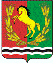 СОВЕТ  ДЕПУТАТОВМУНИЦИПАЛЬНОГО ОБРАЗОВАНИЯ  КРАСНОГОРСКИЙ СЕЛЬСОВЕТАСЕКЕЕВСКОГО РАЙОНА  ОРЕНБУРГСКОЙ ОБЛАСТИтретьего созываРЕШЕНИЕ      2018                                                                                          № В соответствии  Федеральными законами  от 06.10.2003 N 131-ФЗ "Об общих принципах организации местного самоуправления в Российской Федерации", от 21.12.2001 N 178-ФЗ (ред. от 22.11.2010) "О приватизации государственного и муниципального имущества», Гражданским кодексом Российской Федерации, Постановлением Правительства РФ от 22.07.2002 N 549 (ред. от 12.02.2011) «Об утверждении Положений об организации продажи государственного или муниципального имущества посредством публичного предложения и без объявления цены», Уставом муниципального образования  Красногорский сельсовет Асекеевского района Оренбургской области, Совет депутатов муниципального образования Красногорский сельсовет Асекеевского района Оренбургской области РЕШИЛ:Внести  в решение Совета депутатов от 24.06.2018 № 30 «Об утверждении Положения о порядке и условиях приватизации»  следующие изменения:1.1   Пункт 5.2 Положения  изложить в следующей редакции»- 5.2. Начальная цена подлежащего приватизации государственного или муниципального имущества устанавливается в случаях, предусмотренных настоящим Федеральным законом, в соответствии с законодательством Российской Федерации, регулирующим оценочную деятельность, при условии, что со дня составления отчета об оценке объекта оценки до дня размещения на официальном сайте в сети "Интернет" информационного сообщения о продаже государственного или муниципального имущества прошло не более чем шесть месяцев.1.2.  Пункт 6.2.1  Положения  изложить в следующей редакции:6.2.1.Под информационным обеспечением приватизации государственного и муниципального имущества понимаются мероприятия, направленные на создание возможности свободного доступа неограниченного круга лиц к информации о приватизации и включающие в себя размещение на официальном сайте в сети "Интернет" прогнозного плана (программы) приватизации федерального имущества, актов планирования приватизации имущества, находящегося в собственности субъектов Российской Федерации, муниципального имущества, решений об условиях приватизации соответственно государственного и муниципального имущества, информационных сообщений о продаже государственного и муниципального имущества и об итогах его продажи, ежегодных отчетов о результатах приватизации федерального имущества, отчетов о результатах приватизации имущества, находящегося в собственности субъектов Российской Федерации, муниципального имущества.Официальным сайтом в сети "Интернет" для размещения информации о приватизации государственного и муниципального имущества, указанным в настоящем пункте, является официальный сайт Российской Федерации в сети "Интернет" для размещения информации о проведении торгов, определенный Правительством Российской Федерации (адрес сайта www.torgi.gov.ru). Информация о приватизации государственного и муниципального имущества, указанная в настоящем пункте, дополнительно размещается на сайтах в сети "Интернет".1.3.Подпункт «б» пункта 13.2 Положения  изложить в следующей редакции:б )На сумму денежных средств, по уплате которой предоставляется рассрочка, производится начисление процентов исходя из ставки, равной одной трети ставки рефинансирования Центрального банка Российской Федерации, действующей на дату размещения на официальном сайте в сети "Интернет" объявления о продаже.           2. Настоящее решение вступает в силу после его официального опубликования (обнародования) .Глава сельсовета – председатель Совета депутатов муниципального образования Красногорский сельсовет                                         К.Р.Латфулин                  О протесте прокурора на решение Совета депутатов муниципального образования Красногорский сельсовет от 24.06.2016 №30 «Об утверждении Положения о порядке и условиях приватизации»